Ponedjeljak (19.4.)Sat 1= PERPZaokruži slovo kojim riječ počinje.Sat 2= Hrvatski jezikSpoji slogove tako da dobiješ riječi sa sličica.ru                                               ba         so                                               la                                            pče                                             ška         kru                                             ka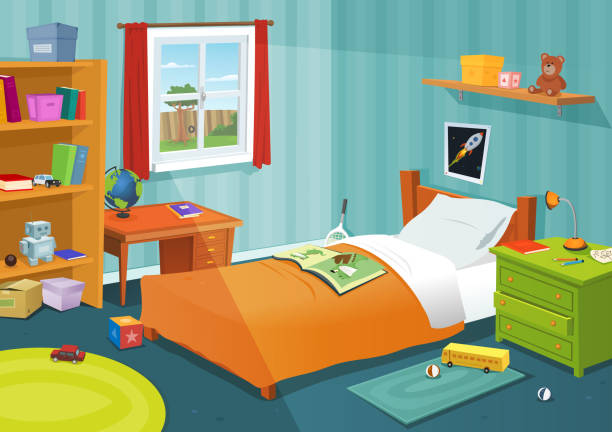 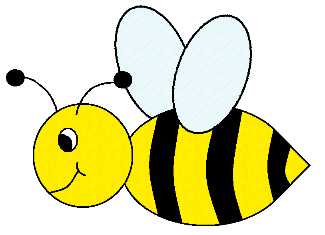 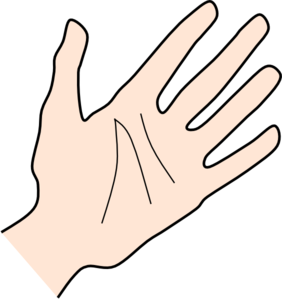 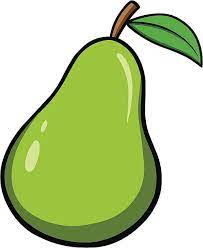 Sat 3= Tjelesna i zdravstvena kulturaIskoristi lijepo vrijeme i prošeći se sa starijim članom svoje obitelji.  Pogledaj kakvo je vani vrijeme. Pogledaj cvijeće koje raste. Pogledaj drveće. Ima li lišće? Čuješ li i pjev ptica?Sat 4= MatematikaZbroji pomoću sličica.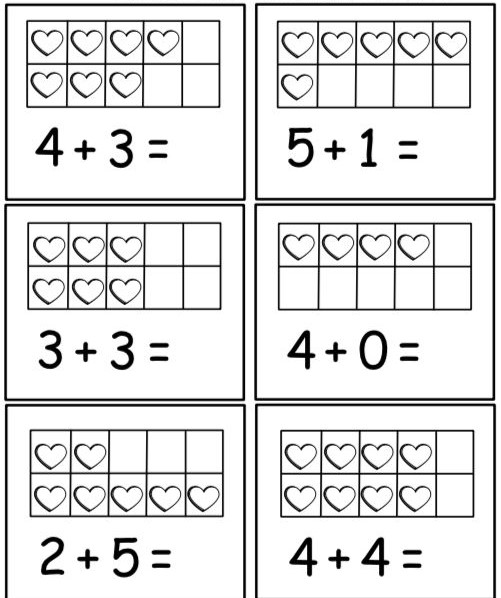 SaSat 5 = INAPripremi kolaž zelene i plave boje. Trgaj kolaž na sitne komade i njima ukrasi planet Zemlju.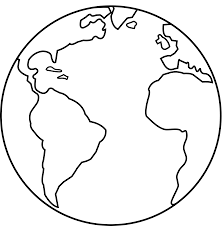 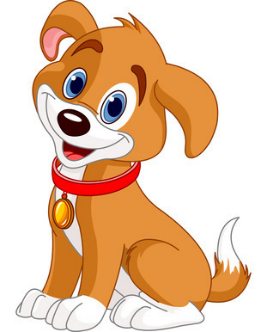 š       p      a      b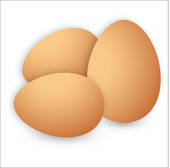      a      l       j       v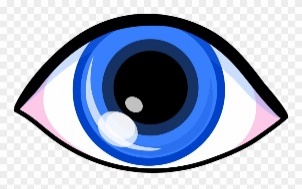      b     d      o       k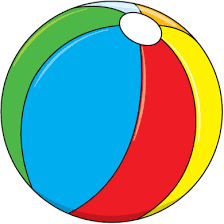      j      l        t       p